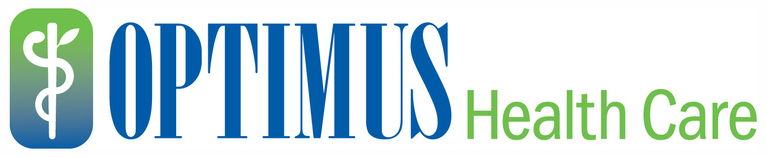 Community Pop-up COVID-19 Testing“STOP THE SPREAD”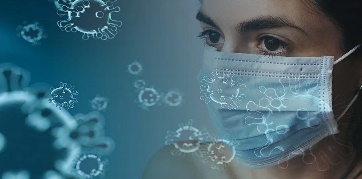 “GET TESTED”Community COVID-19 Testing Site: Cornerstone Christian ChurchDate: Wednesday, October 14, 2020Location: 349 Wheelers Farm Road Milford 					Testing in Parking LotTesting Time: 9:00 am-12:00pm (Last Person 11:45am) (No Doctor’s Note Needed)Please bring the following: Photo ID and Insurance Card 